Hubyak MykhayloExperience:Documents and further information::                                          Nikolaev22.10.2008Endorsement              01445/2008/07                     Port Nikolaev22.10.200819.12.2012Tourist Passport                  EE388620                    NIKOLAEV11.08.200811.08.2018Seamans PassportAB357596               Port Nikolaev15.01.200826.12.2012PANAMA  PassportCT613896                     PANAMA28.03.200627.10.2007PANAMA  sertificate298645                PANAMA28.03.200627.10.2007CYPRUS  sertificateRE00273708                     LIMASSOL23.04.200819.12.2012Radar , Arpa /A-I/12, A-II/2 00587/2007/42/31NIKOLAEV19.12.200719.12.2012General Operator  GMDSS00610/2007/42/33NIKOLAEV19.12.200719.12.2012GMDSS certificate00004/2003/07                  NIKOLAEV03.01.2003GMDSS Endorsement00004/2003/07                  NIKOLAEV06.02.200819.12.2012SINGAPORE sertificateD0047653                  SINGAPORE07.12.200819.12.2012Ships Safety Officer01341/05KH                      NIKOLAEV22.22.201022.09.2015Ship Security Officer000003/2008/08 NIKOLAEV14.01.200814.01.2013Ship Handling Arrangement00653/2007/42/60NIKOLAEV19.12.200719.12.2012Survival craft A-VI/2 .  1-404020/2007/42/02NIKOLAEV19.12.200719.12.2012Advanc Fire fighting A-VI/302245/2007/42/04NIKOLAEV19.12.200719.12.2012Basic Safety TrainingA-VI/1 05215/2007/42/01NIKOLAEV19.12.200719.12.2012Hazardous B-V/b, B-V/c02735/2007/42/20NIKOLAEV19.12.200719.12.2012Medical care A-VI/4.  4-600592/2007/42/06NIKOLAEV19.12.200719.12.2012Medical examination707                      ODESSA11.11.200911.11.2010Vaccinations                     NIKOLAEV28.10.200928.10.2019Position applied for: MasterDate of birth: 01.06.1959 (age: 58)Citizenship: &mdash;Residence permit in Ukraine: NoCountry of residence: AustraliaCity of residence: MelbourneContact Tel. No: +38 (051) 241-67-98E-Mail: hubyak@gmail.comU.S. visa: NoE.U. visa: NoUkrainian biometric international passport: Not specifiedDate available from: 10.12.2015English knowledge: GoodMinimum salary: 8800 $ per monthPositionFrom / ToVessel nameVessel typeDWTMEBHPFlagShipownerCrewingMaster28.12.2012-22.06.2013CHEKIANGContainer Ship36600 MT-HONG RONGSWIRE&mdash;Master04.04.2012-28.09.2012KOKOPO CHIEFContainer Ship14463 MT-SINGAPORESWIRE SHIPPING&mdash;Master18.10.2010-22.06.2011ISLAND CHIEFMulti-Purpose Vessel14447MT-HONG KONGSWIRE SHIPPING&mdash;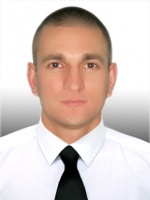 